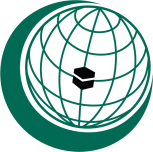 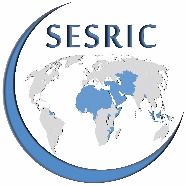 ورشة عمل حول"تحسين وضع المسنين في الدول الأعضاء في منظمة التعاون الإسلامي"24-25 أبريل 2018، جدة، المملكة العربية السعوديةمشروع البرنامج اليوم الأول: الثلاثاء 24 أبريل 2018 اليوم الثاني: الأربعاء 25 أبريل 201809.30 - 10.00التسجيل 10.00 - 10.30                الجلسة الافتتاحية تلاوة من القرآن الكريمبيان الأمين العام لمنظمة التعاون الإسلامي أو الأمين العام المساعد للشؤون الإنسانية والثقافية والاجتماعية بيان المدير العام لمركز الأبحاث الإحصائية والاقتصادية والاجتماعية والتدريب للدول الإسلامية (سيسرك) 10.30-11.00استراحة شاي11.00-12.30جلسة العمل 1: وضع المسنين في الدول الأعضاء في منظمة التعاون الإسلامي وضع المسنين في الدول الأعضاء في منظمة التعاون الإسلامي من قبل سيسركنقاش عام 12.30 – 13.30استراحة للغداء والصلاة13.30 – 15.00جلسة العمل 2: وجهات نظر المنظمات الدولية والإقليمية بشأن التصدي للتحديات التي يواجهها المسنونخطة عمل مدريد الدولية حول الشيخوخة من قبل الأمم المتحدةالاستراتيجية العالمية وخطة العمل بشأن الشيخوخة والصحة من قبل منظمة الصحة العالميةإطار السياسة وخطة العمل حول الشيخوخة من قبل الاتحاد الأفريقيتجربة/خبرة رابطة الدول العربية بشأن المسنين من قبل الرابطةنقاش عام15.00 – 15.30استراحة شاي15.30 – 17.30جلسة العمل 3: الممارسات ووجهات النظر الوطنية بشأن التصدي للتحديات التي يواجهها المسنون تدخلات الدول الأعضاء بشأن ممارساتها ومبادراتها الوطنية بما في ذلك خطط العمل على المستوى الوطني.مساهمات من مؤسسات منظمة التعاون الإسلامي (سيسرك، الهيئة الدائمة المستقلة لحقوق الإنسان، البنك الإسلامي للتنمية، الإيسيسكو، منتدى الشباب الإسلامي للحوار والتعاون، الغرفة الإسلامية للتجارة والصناعة والزراعة، الجمعية العامة للاتحاد الرياضي للتضامن الإسلامي، الاتحاد الدولي لجمعيات علوم الأحياء المجهرية، مجمع الفقه الإسلامي الدولي)09.30 – 11.00جلسة العمل 4: نحو خطة عمل لمنظمة التعاون الإسلامي بشأن المسنينتوصيات بشأن التدابير التي يمكن اتخاذها لتحسين وضع المسنين من قبل سيسركتدخلات من الدول الأعضاء في منظمة التعاون الإسلامي ونقاش عام11.00 – 11.30استراحة شاي11.30 – 13.30جلسة العمل 5: نحو خطة عمل لمنظمة التعاون الإسلامي بشأن المسنين (تتمة)نقاش عام13.30 – 14.30الغداء والصلاة14.30 – 16.00الجلسة الختاميةنتائج وتوصيات ورشة العمل وملاحظات ختامية من الأمانة العامة لمنظمة التعاون الإسلامي